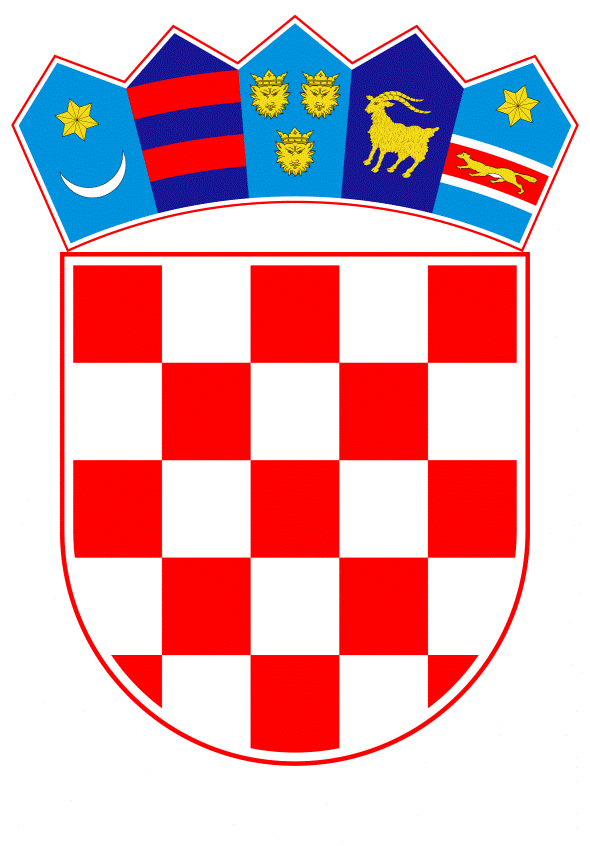 		VLADA REPUBLIKE HRVATSKE	Zagreb, 24. studenoga 2021.PREDLAGATELJ:	Ministarstvo pravosuđa i upravePREDMET: Prijedlog zakona o izmjeni i dopuni Kaznenog zakona (predlagatelj: Klub   zastupnika Most-a u Hrvatskome saboru) – mišljenje Vlade Republike HrvatskeBanski dvori | Trg Sv. Marka 2 | 10000 Zagreb | tel. 01 4569 222 |vlada.gov.hrPRIJEDLOGKlasa:Urbroj:Zagreb,PREDSJEDNIKU HRVATSKOGA SABORAPREDMET:  Prijedlog zakona o izmjeni i dopuni Kaznenog zakona (predlagatelj: Klub zastupnika Mosta u Hrvatskome saboru) – mišljenje VladeVeza:		Pismo Hrvatskoga sabora, KLASA: 740-15/21-01/01, URBROJ: 65-21-03, od 12. listopada 2021.		Na temelju članka 122. stavka 2. Poslovnika Hrvatskoga sabora („Narodne novine“, br. 81/13., 113/16., 69/17., 29/18., 53/20., 119/20. – Odluka Ustavnog suda Republike Hrvatske i 123/20.), Vlada Republike Hrvatske o Prijedlogu zakona o izmjeni i dopuni Kaznenog zakona (predlagatelj: Klub zastupnika Mosta u Hrvatskome saboru), daje sljedećeM I Š L J E N J E		Vlada Republike Hrvatske predlaže Hrvatskome saboru da ne prihvati Prijedlog zakona o izmjeni i dopuni Kaznenog zakona koji je predsjedniku Hrvatskoga sabora uputio Klub zastupnika Mosta, aktom od 11. listopada 2021., iz sljedećih razloga:Prijedlogom zakona o izmjeni i dopuni Kaznenog zakona predlaže se dopuna kaznenog djela davanja lažnog iskaza iz članka 305. Kaznenog zakona („Narodne novine“, br. 125/11., 144/12., 56/15., 61/15., 101/17., 118/18., 126/19. i 84/21. – u daljnjem tekstu: Kazneni zakon) i kaznenog djela sprječavanja dokazivanja iz članka 306. Kaznenog zakona.U odnosu na prijedlog da se članak 305. Kaznenog zakona (davanje lažnog iskaza) dopuni novom inkriminacijom kojom se sankcionira onaj tko podnese očitovanje s lažnim podacima ili dade lažan iskaz u postupku pred radnim tijelima Hrvatskoga sabora ili pred Povjerenstvom za odlučivanje o sukobu interesa, Vlada Republike Hrvatske ukazuje kako slijedi:Temeljnim oblikom kaznenog djela davanja lažnog iskaza iz članka 305. Kaznenog zakona sankcionira se svjedok, vještak, prevoditelj ili tumač koji u prethodnom postupku, u postupku pred sudom, međunarodnim sudom čiju sudbenost Republika Hrvatska prihvaća, arbitražom, u prekršajnom postupku, upravnom postupku, postupku pred javnim bilježnikom ili stegovnom postupku dade lažni iskaz nalaz ili mišljenje.O kvalificiranom obliku ovog kaznenog djela radit će se kada se na lažnom iskazu stranke, osim okrivljenika, temelji konačna odluka u tom postupku.Iz navedenih zakonskih odredbi razvidno je da je krug počinitelja ovog kaznenog djela ograničen, odnosno kako je on određen na način da se radi o posebnom kaznenom djelu (delicta propria). Njegovi počinitelji mogu biti samo svjedoci, vještaci, prevoditelji, tumači i stranke u postupku osim okrivljenika. Okrivljenik, iako ima status stranke u kaznenom postupku nije dužan iskazivati, niti je dužan istinito iskazivati, stoga on ne može biti niti odgovoran za kazneno djelo davanja lažnog iskaza. Počinitelji ovog kaznenog djela moraju prije davanja iskaza, a na temelju posebnih propisa, biti upozoreni od strane nadležnih tijela da je davanje lažnog iskaza kazneno djelo, kada je lažan iskaz dan u jednom od taksativno navedenih postupaka. Iskaz kao objekt radnje, ovoga kaznenog djela sukladno pravnoj teoriji treba tumačiti u smislu usmenog očitovanja svih procesnih sudionika o određenim činjenicama i okolnostima. Stoga se neće svaka lažna izjava stranaka smatrati davanjem lažnog iskaza.Prijedlog zakona o izmjeni i dopuni Kaznenog zakona (predlagatelj: Klub zastupnika Mosta u Hrvatskome saboru) širi subjekte počinjenja ovog kaznenog djela propisujući ga s obzirom na krug mogućih počinitelja, kao kazneno djelo koje može počiniti svatko. Kako je prema logici stvari jasno da ovo kazneno djelo ne može počiniti svatko, već samo osobe koje se u određenim svojstvima pojavljuju u određenim vrstama postupaka, budući da samo one imaju određena saznanja ili specifična znanja za utvrđivanje i ocjenu neke važne činjenice, odnosno davanje iskaza, subjekt počinjenja kaznenog djela davanja lažnog iskaza ne može biti određen odnosnom zamjenicom „tko“. Nadalje, Vlada Republike Hrvatske ističe kako je postupak pred radnim tijelima Hrvatskoga sabora definiran Poslovnikom Hrvatskog sabora. Tako je člankom 44. Poslovnika Hrvatskoga sabora propisano da su radna tijela Hrvatskoga sabora odbori i povjerenstva osnovani Poslovnikom Hrvatskoga sabora. U radnom tijelu Sabora raspravlja se o prijedlozima i poticajima za donošenje zakona i drugih akata te o drugim pitanjima iz djelokruga Hrvatskoga sabora. Radno tijelo Hrvatskoga sabora prati, u okviru svog djelokruga, rad Vlade Republike Hrvatske i drugih tijela čiji rad nadzire Hrvatski Sabor u skladu s Ustavom Republike Hrvatske i zakonom. Radno tijelo Hrvatskoga sabora raspravlja o izvješćima i poslovnicima tijela i pravnih osoba koje imaju javne ovlasti, koja oni na temelju zakona podnose Hrvatskome saboru, a o kojima Hrvatski sabor odlučuje bez rasprave. Slijedom citiranih odredbi, kojima se definira djelokrug poslova pred radnim tijelima Hrvatskoga sabora, razvidno je kako se pred istima ne daje iskaz u smislu članka 305. Kaznenog zakona, koji kao objekt radnje predstavlja konstitutivni element bića kaznenog djela davanja lažnog iskaza.Vlada Republike Hrvatske ističe kako i u postupku pred Povjerenstvom za odlučivanju o sukobu interesa, počinitelj kaznenog djela davanja lažnog iskaza, zbog gore navedenog, ne bi mogao biti bilo tko. Nadalje, u odnosu na prijedlog za dopunom kaznenog djela sprječavanja dokazivanja i to na način da se mijenja stavak 1. Kaznenog zakona, ukazujemo kako je stavak 1., usklađen s Konvencijom Ujedinjenih naroda protiv transnacionalnoga organiziranog kriminaliteta, Protokolom za sprječavanje, suzbijanje i kažnjavanje krijumčarenja ljudi, posebice žena i djece te Protokolom protiv krijumčarenja migranata kopnom, morem i zrakom, kojima se dopunjuje Konvencija Ujedinjenih naroda protiv transnacionalnoga organiziranog kriminaliteta („Narodne novine“, MU broj 14/02.).Međutim, ukoliko je intencija predlagatelja bila dopuna stavka 2. Kaznenog zakona, što je izgledno s obzirom na sadržaj prijedloga, ukazujemo kako se ovim člankom s obzirom na zaštitni objekt-pravosuđe gledano u širem smislu riječi, radnja počinjenja može odnositi samo na sprječavanje ili znatno otežavanje dokazivanja, - procesne radnje usmjerene na utvrđivanje činjenica u postupku, a ne i na širenje inkriminacije na sprječavanje ili znatno otežavanje donošenja bilo kojih vrsta odluka. Za svoje predstavnike, koji će u vezi s iznesenim mišljenjem biti nazočni na sjednicama Hrvatskoga sabora i njegovih radnih tijela, Vlada je odredila ministra pravosuđa i uprave dr. sc. Ivana Malenicu i državne tajnike mr.sc. Josipa Salapića, Sanjina Rukavinu i Juru Martinovića.  PREDSJEDNIK									mr. sc. Andrej Plenković